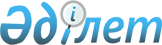 Қамысты ауданы Аралкөл ауылдық округінің 2023-2025 жылдарға арналған бюджеті туралыҚостанай облысы Қамысты ауданы мәслихатының 2022 жылғы 29 желтоқсандағы № 210 шешімі.
       "Қазақстан Республикасындағы жергiлiктi мемлекеттік басқару және өзiн-өзi басқару туралы" Қазақстан Республикасы Заңының 6-бабына сәйкес Қамысты аудандық мәслихаты ШЕШТІ:
      1. Қамысты ауданы Аралкөл ауылдық округінің 2023-2025 жылдарға арналған бюджеті тиісінше 1, 2 және 3 - қосымшаларға сәйкес, оның ішінде 2023 жылға мынадай көлемдерде бекітілсін:
      1) кірістер – 27055,4 мың теңге, оның ішінде:
      салықтық түсімдер бойынша – 568,0 мың теңге;
      салықтық емес түсімдер бойынша – 0,0 мың теңге;
      трансферттер түсімі бойынша – 26487,4 мың теңге;
      2) шығындар – 27378,5 мың теңге;
      3) қаржы активтерімен операциялар бойынша сальдо – 0,0 теңге;
      4) бюджет тапшылығы (профициті) – -323,1 теңге;
      5) бюджет тапшылығын қаржыландыру (профицитін пайдалану) – 323,1 теңге.
      Ескерту. 1-тармақ жаңа редакцияда - Қостанай облысы Қамысты ауданы мәслихатының 23.11.2023 № 111 шешімімен (01.01.2023 бастап қолданысқа енгізіледі).


      2. Қамысты ауданы Аралкөл ауылдық округінің бюджетіне аудандық бюджеттен берілетін субвенциялар көлемі көзделгені ескерілсін, оның ішінде:
      2023 жылға 29121,0 мың теңге сомасында;
      2024 жылға 16922,0 мың теңге сомасында;
      2025 жылға 17710,0 мың теңге сомасында.
      3. 2023 жылға арналған ауылдық бюджеттерді атқару процесінде секвестрлеуге жатпайтын, бюджеттік бағдарламалардың тізбесі жоқ.
      4. Осы шешім 2023 жылғы 1 қаңтардан бастап қолданысқа енгізіледі. Аралкөл ауылдық округінің 2023 жылға арналған бюджеті
      Ескерту. 1-қосымша жаңа редакцияда - Қостанай облысы Қамысты ауданы мәслихатының 23.11.2023 № 111 шешімімен (01.01.2023 бастап қолданысқа енгізіледі). Аралкөл ауылдық округінің 2024 жылға арналған бюджеті Аралкөл ауылдық округінің 2025 жылға арналған бюджеті
					© 2012. Қазақстан Республикасы Әділет министрлігінің «Қазақстан Республикасының Заңнама және құқықтық ақпарат институты» ШЖҚ РМК
				
      Қамысты аудандық мәслихатының хатшысы 

С. Кстаубаева
Мәслихаттың2022 жылғы 29 желтоқсандағы№ 210 шешіміне1-қосымша
Санаты
Санаты
Санаты
Санаты
Санаты
Сомасы, мың теңге
Сыныбы
Сыныбы
Сыныбы
Сыныбы
Сомасы, мың теңге
Ішкі сыныбы
Ішкі сыныбы
Сомасы, мың теңге
Атауы
Сомасы, мың теңге
І. Кірістер
27055,4
 1
Салықтық түсімдер
568,0
 04
 04
Меншiкке салынатын салықтар
562,0
1
Мүлiкке салынатын салықтар
27,0
3
Жер салығы
1,0
4
Көлiк құралдарына салынатын салык
534,0
05
05
Тауарларға, жұмыстарға және көрсетілетін қызметтерге салынатын iшкi салықтар
6,0
3
Табиғи және басқа да ресурстарды пайдаланғаны үшiн түсетiн түсiмдер
6,0
 4
Трансферттердің түсімдері
26487,4
02
02
Мемлекеттік басқарудың жоғары тұрған органдарынан түсетін трансферттер
26487,4
 3
Аудандардың (облыстық маңызы бар қаланың) бюджетінен трансферттер
26487,4
Функционалдық топ 
Функционалдық топ 
Функционалдық топ 
Функционалдық топ 
Функционалдық топ 
Сомасы, мың теңге
Функционалдық кіші топ
Функционалдық кіші топ
Функционалдық кіші топ
Функционалдық кіші топ
Сомасы, мың теңге
Бюджеттік бағдарламалардың әкiмшiсi
Бюджеттік бағдарламалардың әкiмшiсi
Бюджеттік бағдарламалардың әкiмшiсi
Сомасы, мың теңге
Бағдарлама
Бағдарлама
Сомасы, мың теңге
Атауы
Сомасы, мың теңге
ІІ. Шығындар
27378,5
01
Жалпы сипаттағы мемлекеттiк көрсетілетін қызметтер
25990,4
1
Мемлекеттiк басқарудың жалпы функцияларын орындайтын өкiлді, атқарушы және басқа органдар
25990,4
124
Аудандық маңызы бар қала, ауыл, кент, ауылдық округ әкімінің аппараты
25990,4
001
Аудандық маңызы бар қала, ауыл, кент, ауылдық округ әкімінің қызметін қамтамасыз ету жөніндегі қызметтер
18907,4
022
Мемлекеттік органның күрделі шығыстары
7083,0
07
Тұрғын үй-коммуналдық шаруашылық
942,0
3
Елді - мекендерді көркейту
942,0
124
Аудандық маңызы бар қала, ауыл, кент, ауылдық округ әкімінің аппараты
942,0
008
Елді мекендердегі көшелерді жарықтандыру
942,0
12
Көлiк және коммуникация
446,0
1
Автомобиль көлiгi
446,0
124
Аудандық маңызы бар қала, ауыл, кент, ауылдық округ әкімінің аппараты
446,0
013
Аудандық маңызы бар қалаларда, ауылдарда , кенттерде, ауылдық округтерде автомобиль жолдарының жұмыс істеуін қамтамасыз ету
446,0
15
Трансферттер
0,1
1
Трансферттер
0,1
124
Аудандық маңызы бар қала, ауыл, кент, ауылдық округ әкімінің аппараты
0,1
044
Қазақстан Республикасының Ұлттық қорынан берілетін нысаналы трансферт есебінен республикалық бюджеттен бөлінген пайдаланылмаған (түгел пайдаланылмаған) нысаналы трансферттердің сомасын қайтару
0,1
V. Бюджет тапшылығы (профициті)
-323,1
VI. Бюджет тапшылығын қаржыландыру (профицитін пайдалану)
323,1
8
Бюджет қаражатының пайдаланылатын қалдықтары
323,1
01
Бюджет қаражаты қалдықтары 
323,1
1
Бюджет қаражатының бос қалдықтары
323,1Мәслихаттың2022 жылғы 29 желтоқсандағы№ 210 шешіміне2-қосымша
Санаты 
Санаты 
Санаты 
Санаты 
Санаты 
Сомасы, мың теңге
Сыныбы 
Сыныбы 
Сыныбы 
Сыныбы 
Сомасы, мың теңге
Ішкі сыныбы
Ішкі сыныбы
Сомасы, мың теңге
Атауы
Сомасы, мың теңге
І. Кірістер
18403,0
 1
Салықтық түсімдер
1481,0
01 
01 
Табыс салығы
1000,0
2
Жеке табыс салығы
1000,0
 04
 04
Меншiкке салынатын салықтар
481,0
1
Мүлiкке салынатын салықтар
27,0
3
Жер салығы
1,0
4
Көлiк құралдарына салынатын салык
453,0
 4
Трансферттердің түсімдері
16922,0
02
02
Мемлекеттік басқарудың жоғары тұрған органдарынан түсетін трансферттер
16922,0
 3
Аудандардың (облыстық маңызы бар қаланың) бюджетінен трансферттер
16922,0
Функционалдық топ 
Функционалдық топ 
Функционалдық топ 
Функционалдық топ 
Функционалдық топ 
Сомасы, мың теңге
Функционалдық кіші топ
Функционалдық кіші топ
Функционалдық кіші топ
Функционалдық кіші топ
Сомасы, мың теңге
Бюджеттік бағдарламалардың әкiмшiсi
Бюджеттік бағдарламалардың әкiмшiсi
Бюджеттік бағдарламалардың әкiмшiсi
Сомасы, мың теңге
Бағдарлама
Бағдарлама
Сомасы, мың теңге
Атауы
Сомасы, мың теңге
ІІ. Шығындар
18403,0
01
Жалпы сипаттағы мемлекеттiк көрсетілетін қызметтер
16587,0
1
Мемлекеттiк басқарудың жалпы функцияларын орындайтын өкiлді, атқарушы және басқа органдар
16587,0
124
Аудандық маңызы бар қала, ауыл, кент, ауылдық округ әкімінің аппараты
16587,0
001
Аудандық маңызы бар қала, ауыл, кент, ауылдық округ әкімінің қызметін қамтамасыз ету жөніндегі қызметтер
16587,0
07
Тұрғын үй-коммуналдық шаруашылық
827,0
3
Елді - мекендерді көркейту
827,0
124
Аудандық маңызы бар қала, ауыл, кент, ауылдық округ әкімінің аппараты
827,0
008
Елді мекендердегі көшелерді жарықтандыру
827,0
12
Көлiк және коммуникация
989,0
1
Автомобиль көлiгi
989,0
124
Аудандық маңызы бар қала, ауыл, кент, ауылдық округ әкімінің аппараты
989,0
013
Аудандық маңызы бар қалаларда, ауылдарда, кенттерде, ауылдық округтерде автомобиль жолдарының жұмыс істеуін қамтамасыз ету
989,0
ІІІ. Қаржы активтерімен операциялар бойынша сальдо
0
IV. Бюджет тапшылығы (профициті)
0
V. Бюджет тапшылығын қаржыландыру (профицитін пайдалану)
0Мәслихаттың2022 жылғы 29 желтоқсандағы№ 210 шешіміне3-қосымша
Санаты 
Санаты 
Санаты 
Санаты 
Санаты 
Сомасы, мың теңге
Сыныбы 
Сыныбы 
Сыныбы 
Сыныбы 
Сомасы, мың теңге
Ішкі сыныбы
Ішкі сыныбы
Сомасы, мың теңге
Атауы
Сомасы, мың теңге
І. Кірістер
18591,0
 1
Салықтық түсімдер
1481,0
01 
01 
Табыс салығы
1000,0
2
Жеке табыс салығы
1000,0
 04
 04
Меншiкке салынатын салықтар
481,0
1
Мүлiкке салынатын салықтар
27,0
3
Жер салығы
1,0
4
Көлiк құралдарына салынатын салык
453,0
 4
Трансферттердің түсімдері
17110,0
02
02
Мемлекеттік басқарудың жоғары тұрған органдарынан түсетін трансферттер
17110,0
 3
Аудандардың (облыстық маңызы бар қаланың) бюджетінен трансферттер
17110,0
Функционалдық топ 
Функционалдық топ 
Функционалдық топ 
Функционалдық топ 
Функционалдық топ 
Сомасы, мың теңге
Функционалдық кіші топ
Функционалдық кіші топ
Функционалдық кіші топ
Функционалдық кіші топ
Сомасы, мың теңге
Бюджеттік бағдарламалардың әкiмшiсi
Бюджеттік бағдарламалардың әкiмшiсi
Бюджеттік бағдарламалардың әкiмшiсi
Сомасы, мың теңге
Бағдарлама
Бағдарлама
Сомасы, мың теңге
Атауы
Сомасы, мың теңге
ІІ. Шығындар
18591,0
01
Жалпы сипаттағы мемлекеттiк көрсетілетін қызметтер
16693,0
1
Мемлекеттiк басқарудың жалпы функцияларын орындайтын өкiлді, атқарушы және басқа органдар
16693,0
124
Аудандық маңызы бар қала, ауыл, кент, ауылдық округ әкімінің аппараты
16693,0
001
Аудандық маңызы бар қала, ауыл, кент, ауылдық округ әкімінің қызметін қамтамасыз ету жөніндегі қызметтер
16693,0
07
Тұрғын үй-коммуналдық шаруашылық
865,0
3
Елді - мекендерді көркейту
865,0
124
Аудандық маңызы бар қала, ауыл, кент, ауылдық округ әкімінің аппараты
865,0
008
Елді мекендердегі көшелерді жарықтандыру
865,0
12
Көлiк және коммуникация
1033,0
1
Автомобиль көлiгi
1033,0
124
Аудандық маңызы бар қала, ауыл, кент, ауылдық округ әкімінің аппараты
1033,0
013
Аудандық маңызы бар қалаларда, ауылдарда, кенттерде, ауылдық округтерде автомобиль жолдарының жұмыс істеуін қамтамасыз ету
1033,0
ІІІ. Қаржы активтерімен операциялар бойынша сальдо
0
IV. Бюджет тапшылығы (профициті)
0
V. Бюджет тапшылығын қаржыландыру (профицитін пайдалану)
0